昆明市法院系统2020年度考试录用公务员面试人员名单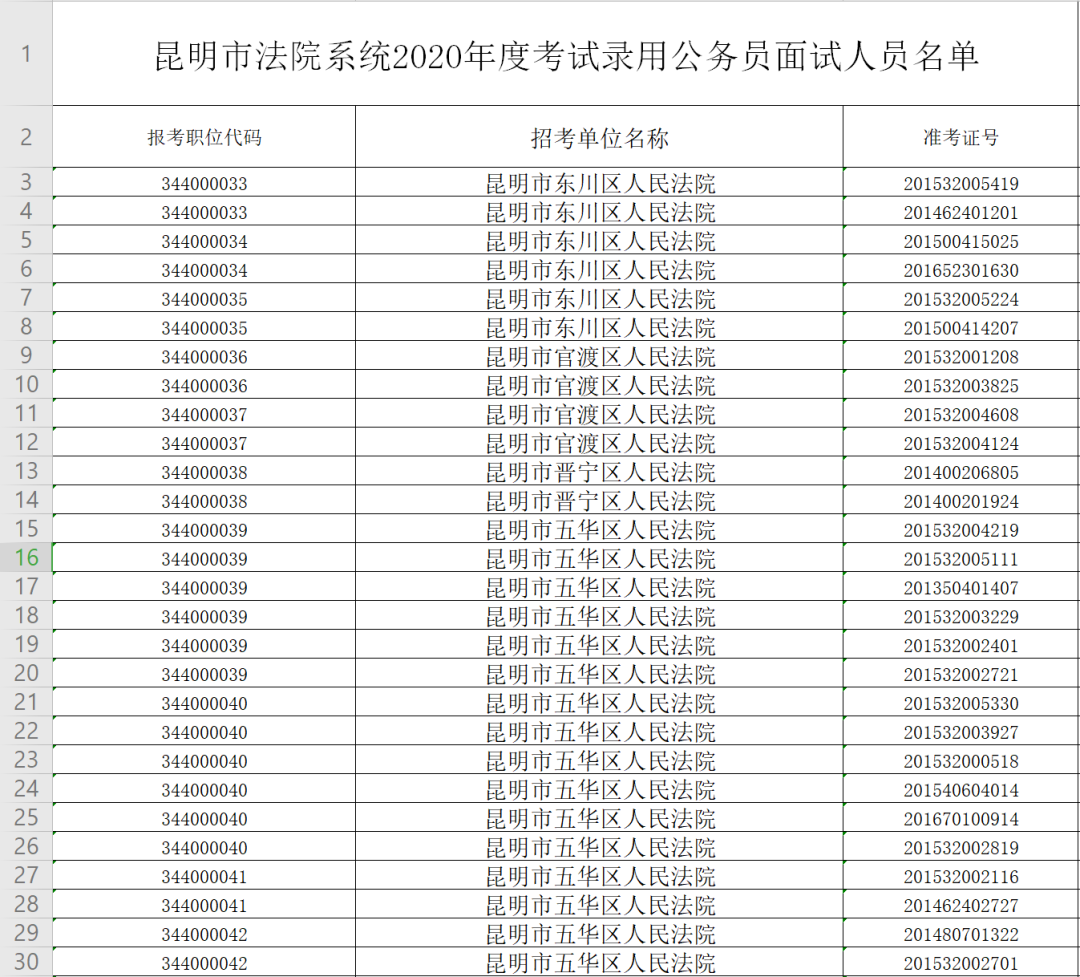 